Les anniversaires du mois de novembreMathilde a eu 5ans 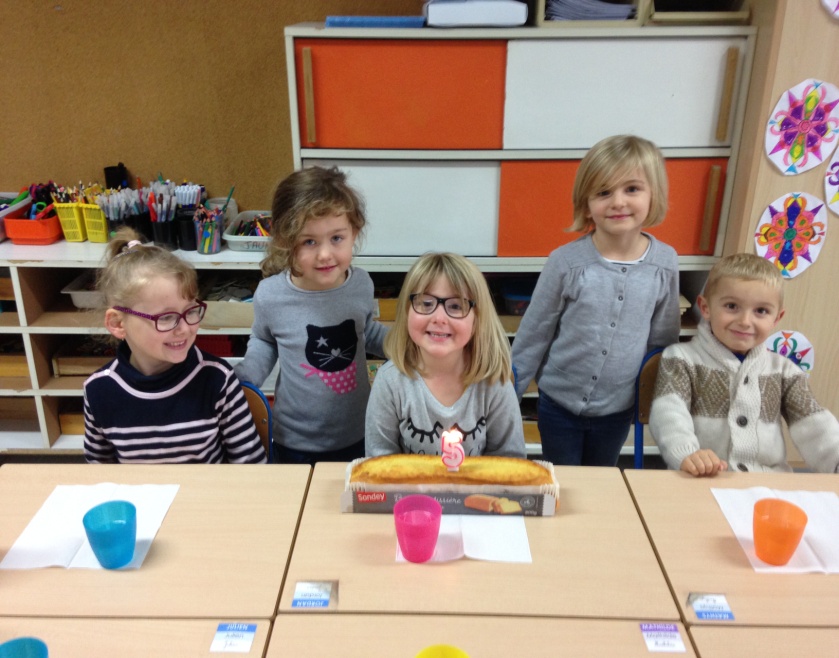 Nathan a eu 5 ans 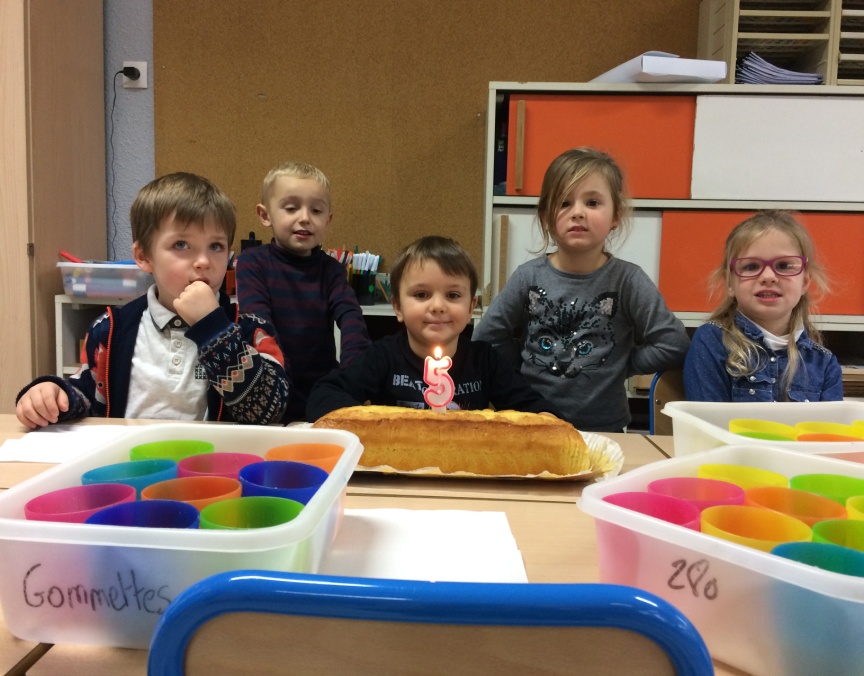 